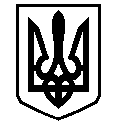 У К Р А Ї Н АВАСИЛІВСЬКА МІСЬКА РАДАЗАПОРІЗЬКОЇ ОБЛАСТІсьомого скликаннясорок сьома (позачергова)  сесіяР  І  Ш  Е  Н  Н  Я 10 жовтня  2019                                                                                                             № 18Про розроблення проекту землеустрою щодо відведення земельної ділянки із зміною цільового призначення для  розміщення блочно-модульної водогрійної котельні для теплозабезпечення теплового району (район профліцею) в м. Василівка, пров. Єсеніна.	Керуючись ст.26  Закону України «Про місцеве самоврядування в Україні»,  ст.ст.12,20, 79-1, 83, 122  Земельного кодексу України,  Законами України «Про внесення змін до деяких законодавчих актів України  щодо розмежування земель державної та комунальної власності», «Про державний земельний кадастр», ст. 50 «Про землеустрій», в зв’язку з тим, що  у 2015 році  ТОВ «Дніпренергопром» розроблена Схема теплозабезпечення  міста Василівка Запорізької області, якою передбачені заходи по покращенню теплозабезпеченням  жителів міста, що включають в себе розміщення блочно-модульної водогрійної котельні в районі профліцею, у  міської ради виникла необхідність у відведенні земельної ділянки для розміщення такої котельні, враховуючи вище викладене,  Василівська міська радаВ И Р І Ш И Л А :	1.Розробити проект землеустрою щодо відведення земельної ділянки для розміщення блочно-модульної водогрійної котельні для теплозабезпечення теплового району (район профліцею) в м. Василівка, пров. Єсеніна, орієнтовною площею 0,0150 га із зміною цільового призначення земельної ділянки, із земель житлової та громадської забудови на землі  промисловості, транспорту, зв’язку, енергетики, оборони та іншого призначення (згідно КВЦПЗ - 14.02.- для розміщення, будівництва, експлуатації та обслуговування будівель і споруд об'єктів передачі електричної та теплової енергії) з метою формування земельної ділянки та подальшої  державної реєстрації права комунальної власності територіальної громади міста Василівка.2.Доручити міському голові укласти договір на розроблення проекту землеустрою щодо відведення  земельної ділянки з суб’єктом господарської діяльності, який є виконавцем робіт із землеустрою.	3. Контроль за виконанням цього рішення покласти на постійну комісію міської ради з питань земельних відносин та земельного кадастру, благоустрою міста та забезпечення екологічної безпеки життєдіяльності населення.Міський голова                                                                                                     Л.М. Цибульняк